Опубликовано в газете «Доверие»от «___» февраля 2016 года № ____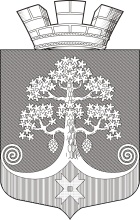 Республика КарелияСовет Сегежского городского поселения  ХХХ   СЕССИЯ      III     СОЗЫВАРЕШЕНИЕот 28 января 2016  года  №  162г.СегежаО досрочном прекращении полномочий депутата Совета Сегежского городского поселения третьего созыва В.В.Талалаева На основании личного заявления, в связи с состоянием здоровья, руководствуясь подпунктом 2 пункта 10 статьи 40 Федерального закона от 06 октября 2003 года № 131-ФЗ «Об общих принципах организации местного самоуправления в Российской Федерации», Совет Сегежского городского поселения  р е ш и л:1. Прекратить досрочно полномочия депутата Совета Сегежского городского поселения третьего созыва Талалаева Виталия Валерьевича, избранного по избирательному одномандатному округу № 16 (г.Сегежа, улица Антикайнена, дома №№ 3, 4, 6, 8, 8б, проезд Бумажников, дома №№ 3а, 4, 5, 5а).2.Опубликовать настоящее решение в газете «Доверие».Председатель СоветаСегежского городского поселения						Н.В.ПетриляйненГлава Сегежскогогородского  поселения                                                                       	 А.Н.ЛотошРазослать: в дело, УД, редакция газеты «Доверие», ТИК Сегежского района, Талалаеву В.В.